How to set up student E-mailStep 1This is the login page for Outlook.Type in your Passport User ID and add @cc.peralta.edu for Windows Live ID. The password is the same as your passport password on first login. Note: Your username and password are ALL LOWER CASE.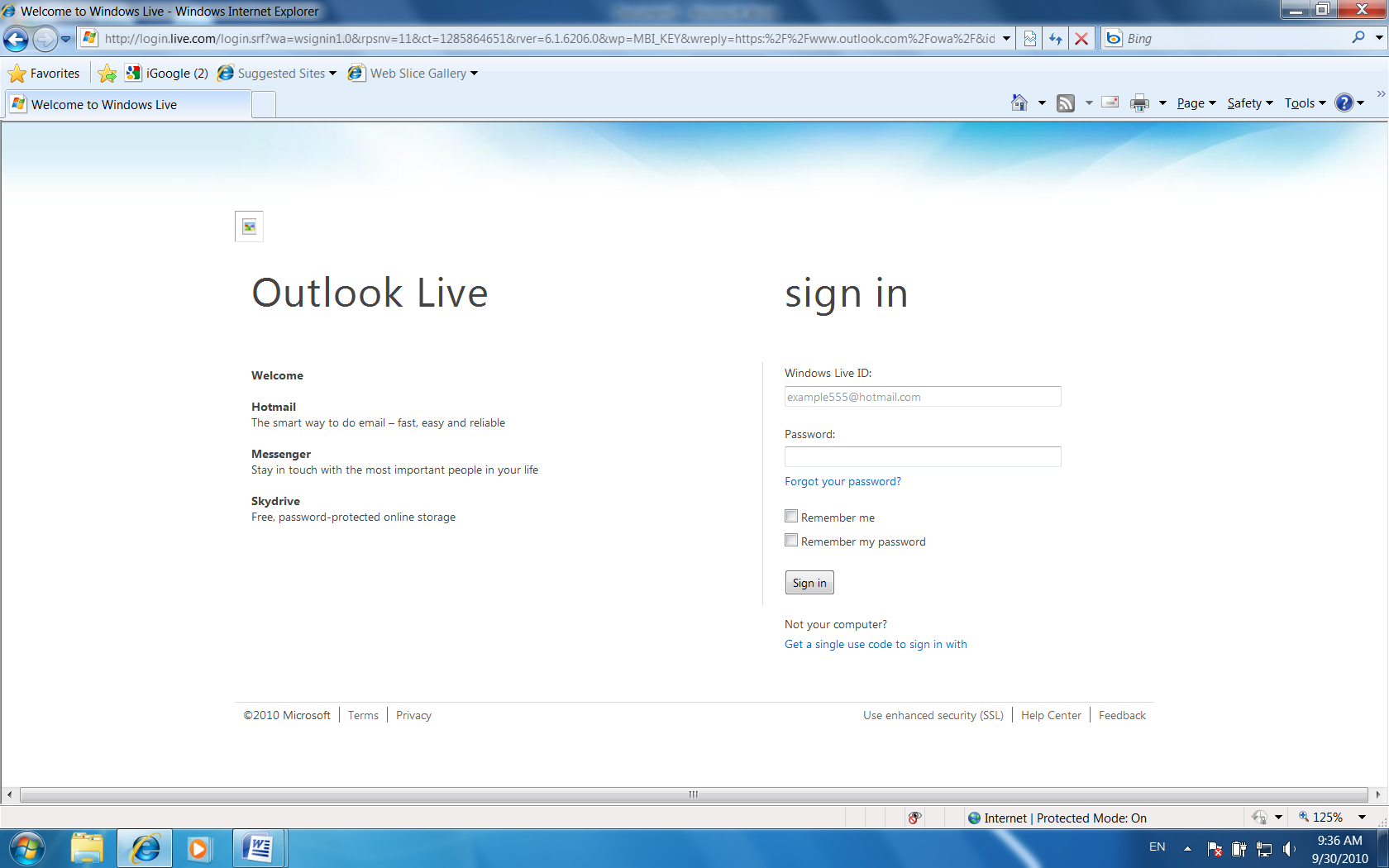 	Step 2Provide account informationPut in your login and password.Select a question.Type the answer to the question you selected.Clicking “submit”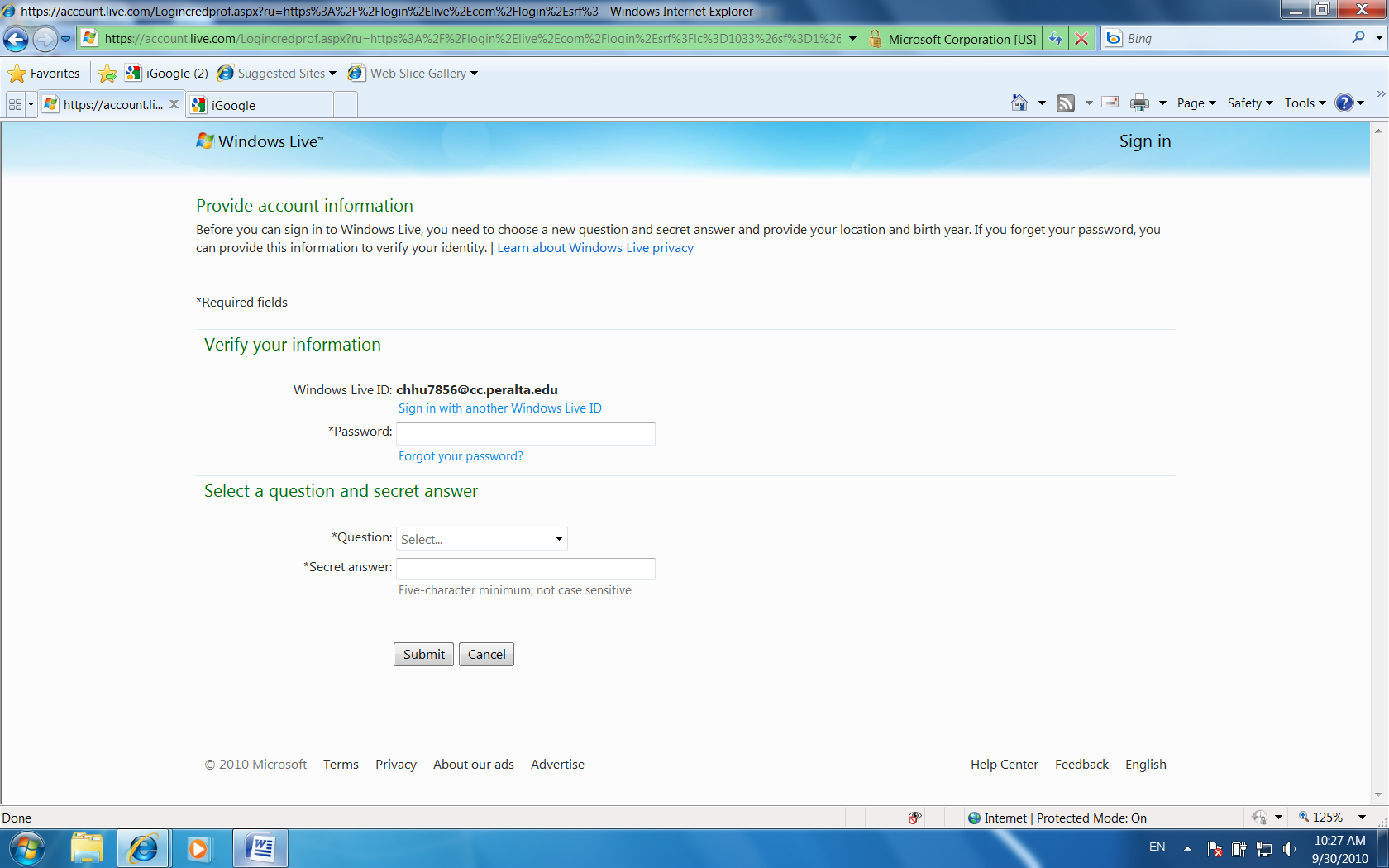 Step 3Continue to provide the information Put in your birth year.Select country/region (united states).Click “I accept”.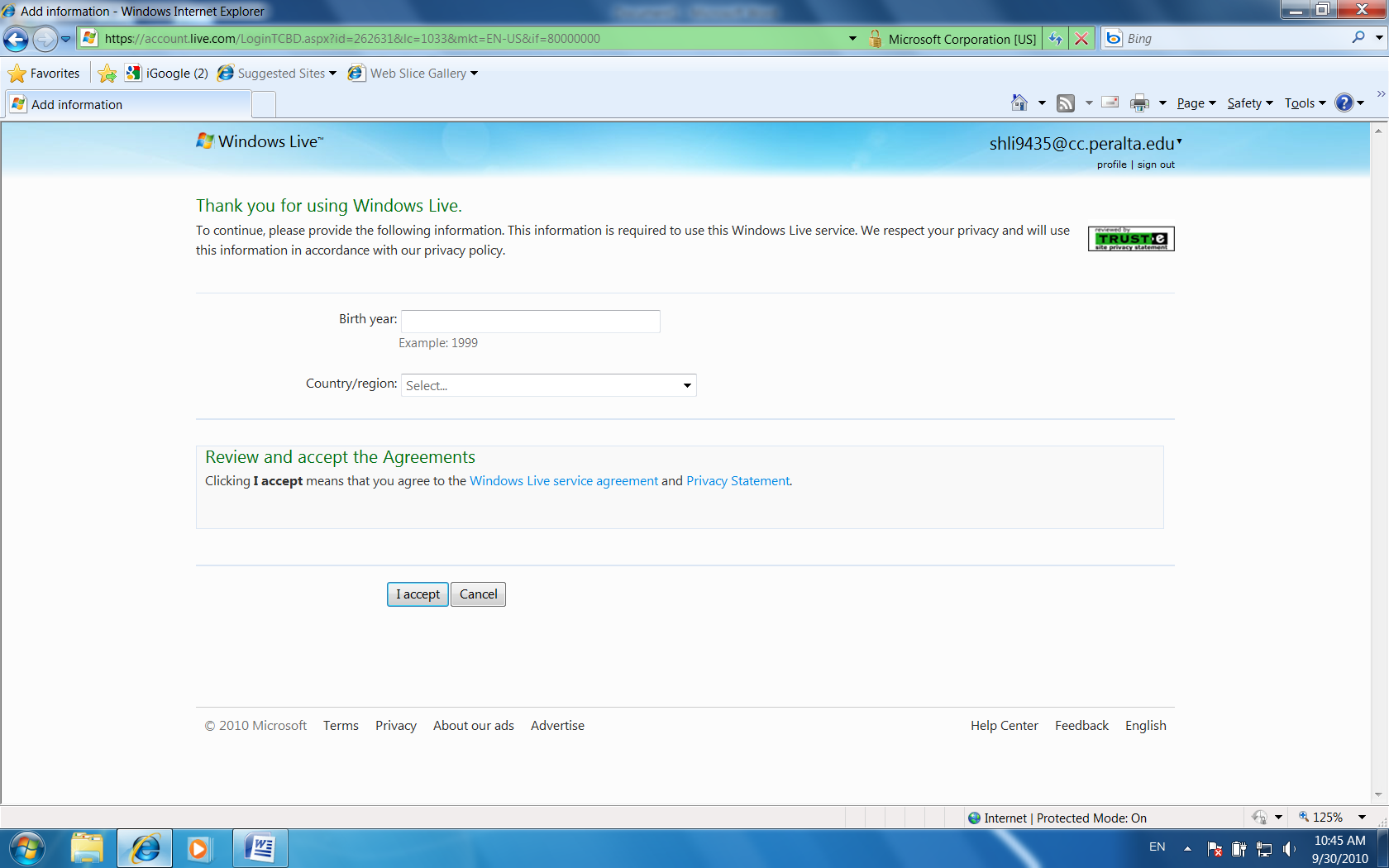 Step 4Outlook Web AppChoose the language you want to use.Select a time zone (Pacific Time US & Canada).Click “ok”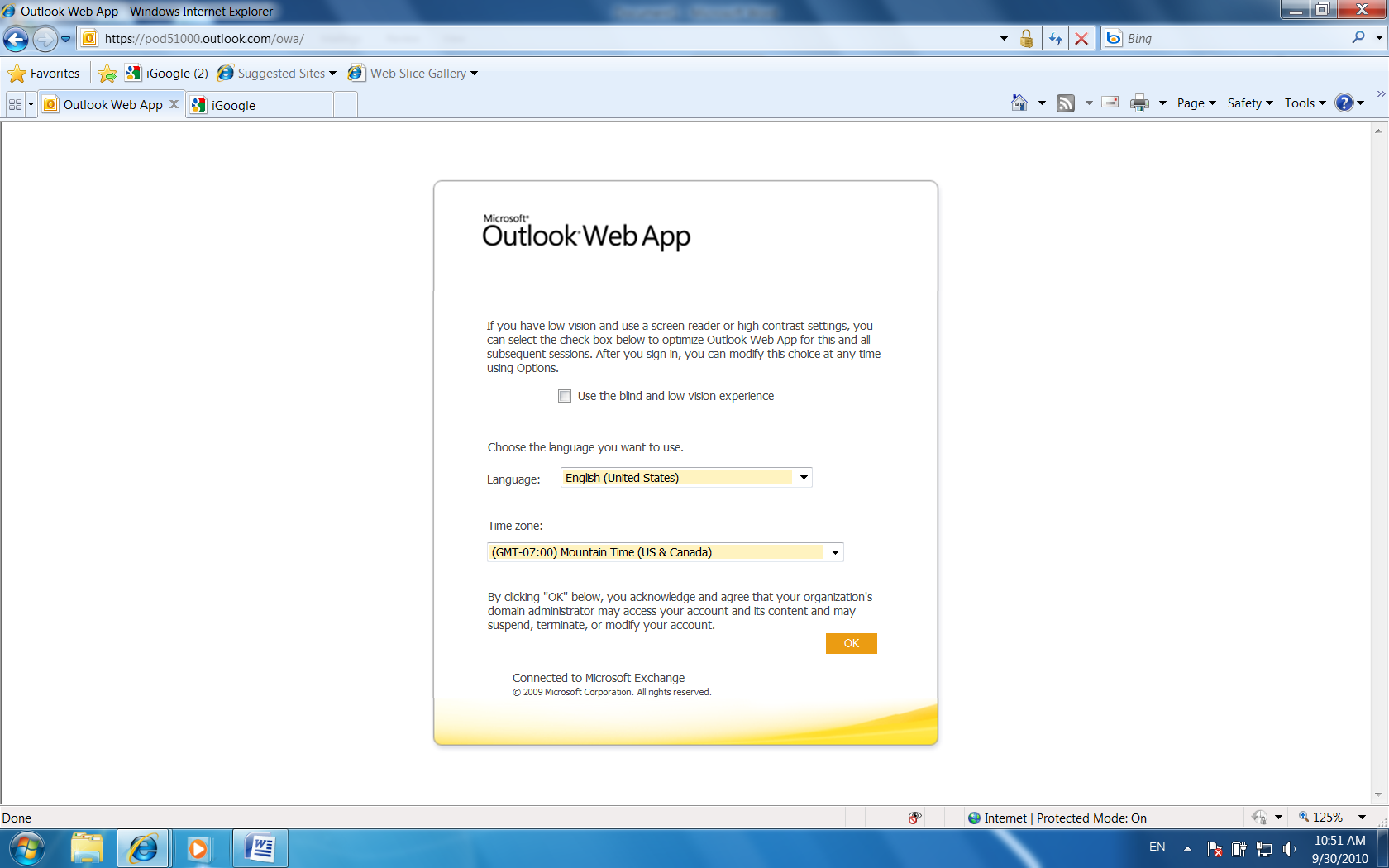 Step 4Congratulations! Your student E-mail has been set up!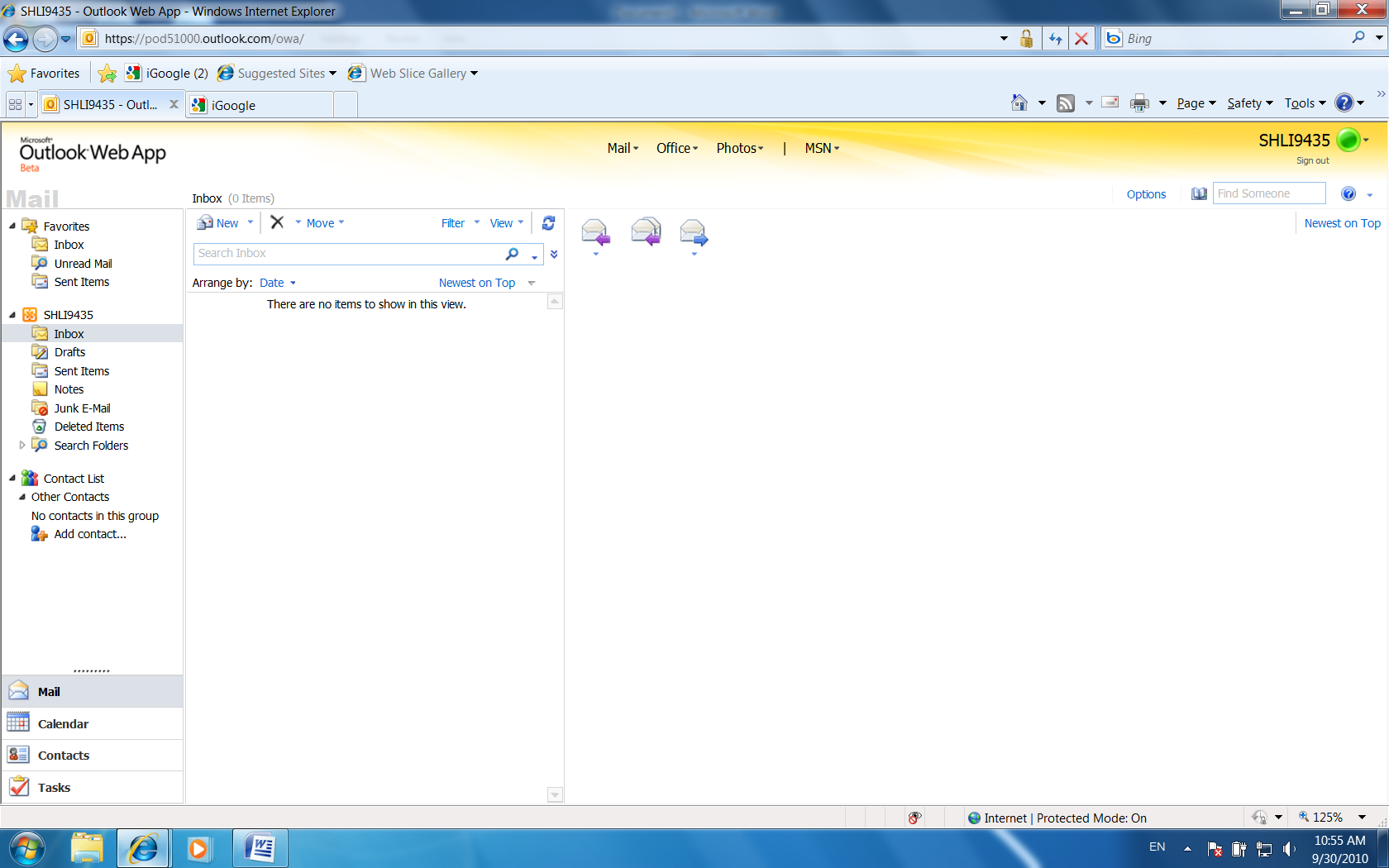 